Napisz procedurę pek_kwadratow, która będzie pozwalała uzyskać poniższe efekty: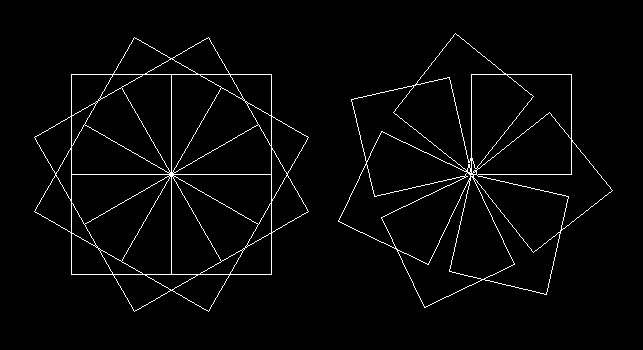 odpowiednio po wywołaniu procedury z parametrami:pek_kwadratow 12 100pek_kwadratow 7 100Na bazie powyższej procedury napisz procedurę pek_kwadratowA, aby uzyskać dzięki niej następujące efekty: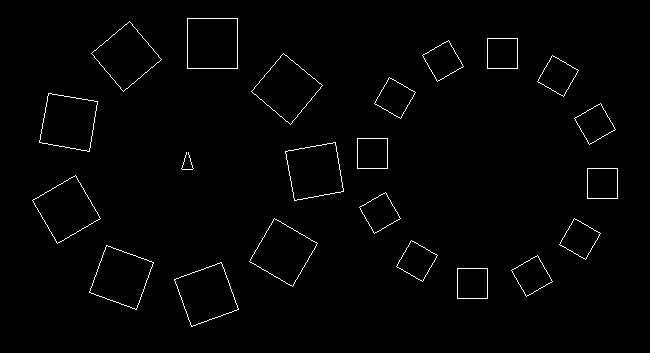 odpowiednio po wywołaniu procedury z parametrami:pek_kwadratowA 9 150 50pek_kwadratowA 12 100 30Napisz procedurę rosnace_kwadraty, która będzie pozwalała uzyskać poniższy efekt: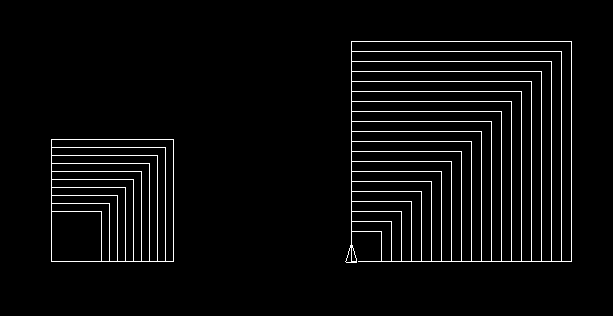 odpowiednio po wywołaniu procedury z parametrami:rosnace_kwadraty 50 8 10rosnace_kwadraty 30 10 20Uwaga: Wykorzystaj instrukcję make.Bazując na powyższym doświadczeniu napisz procedurę, która będzie rysowała rosnący, a następnie malejący kwadrat.Uwaga: Wykorzystaj instrukcje: make, wait, penerase (pe), penpaint (ppt).